“PLAN ANUAL DE ACTIVIDADES 2020”DE SINDICATURA MUNICIPALDEL  H. AYUNTAMIENTODE 	TLALTETELAVERACRUZ.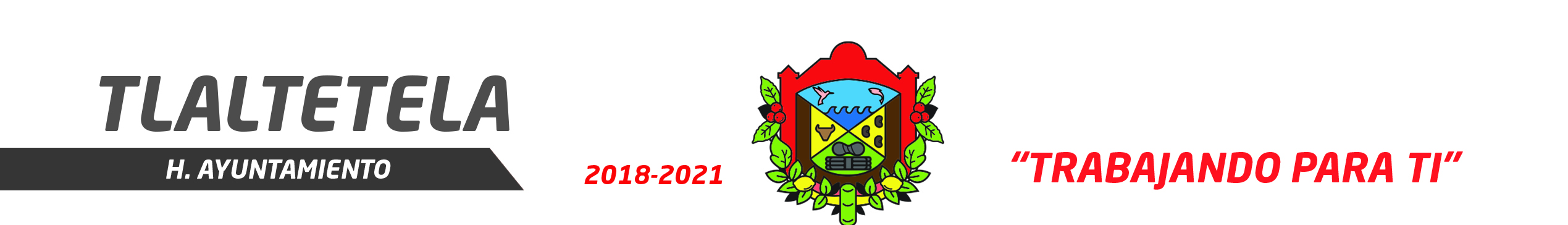                                   2018-2021ObjetivoDignificar la labor de la Sindicatura como institución fundamental del municipio libre, atendiendo satisfactoriamente a los procesos legales a través de sus funcionarios públicos altamente calificados y socialmente comprometidos para otorgar al Ayuntamiento la seguridad jurídica necesaria en el marco de la legalidad, en concordancia con el Plan Municipal de Desarrollo, llevando a cabo las mejores prácticas gubernamentales y políticas públicas en beneficio de la ciudadanía; así mismo promover la participación ciudadana e informar de manera general sobre las atribuciones y servicios del Gobierno Municipal, así como recibir quejas, denuncias, peticiones y sugerencias de la población.FuncionesLa Sindicatura Municipal planeará y conducirá sus actividades con apego a los objetivos, estrategias y prioridades que establece el Plan Municipal de Desarrollo, en concordancia con los Planes Nacional y Estatal, los programas que se deriven de éstos, los ordenamientos legales aplicables y las políticas e instrucciones que emitan el Ayuntamiento y el Presidente Municipal, los cuales deberán ser observados por los servidores públicos adscritos a ésta.Para la planeación, ejercicio de las funciones de los asuntos de su competencia la Sindicatura contara:Dirección de Mediación, Conciliación y Arbitraje. Corresponde al Síndico la representación legal del Ayuntamiento, con carácter de mandatario judicial, así como el trámite y la resolución de los asuntos que sean de su competencia, pudiendo para ello otorgar revocar mandatos a favor de una o varias personas.
Vigilar que en todos los actos de Ayuntamiento, se cumpla con el principio de legalidad.
Presentar por medio del Síndico denuncia o querella ante la autoridad competente, respecto de las responsabilidades en que incurran los servidores públicos de las Dependencias o Entidades en el ejercicio de sus encargos, por delitos y faltas administrativas.
Cuidar que se cumpla escrupulosamente la normatividad que rige las facultades y atribuciones de las autoridades y los intereses del Ayuntamiento, denunciando ante las autoridades competentes cualquier infracción o delito que se cometa.
Manifestar oportunamente su opinión jurídica respecto a los asuntos de la competencia del Ayuntamiento.
Gestionar el pago de los créditos civiles del Municipio que se hayan omitido.
Sustanciar y resolver el recurso de inconformidad en términos de la Ley Orgánica Municipal.
Desempeñar las comisiones y funciones especiales que el Presidente Municipal o el Cabildo le confiera informándoles sobre su desarrollo y ejecución.Proponer al Ayuntamiento los proyectos de iniciativas de leyes, decretos, reglamentos, y demás disposiciones administrativas de la competencia del Gobierno Municipal, para su posterior aprobación en el Cabildo, de conformidad con los procedimientos establecidos en la Ley Orgánica,   demás ordenamientos jurídicos-aplicables.
Realizar el estudio y análisis jurídico de los contratos, convenios que serán suscritos por el Presidente Municipal, el Secretario del Ayuntamiento y demás documentos de naturaleza jurídica de interés municipal.
Resguardar la tranquilidad y el equilibrio social de los ciudadanos que habitan y transitan en el Municipio, a través de la conciliación o la verificación e inspección.Verificar que los reglamentos que regulan intereses y atribuciones del Ayuntamiento, se fundamenten, en la Constitución Política de los Estados Unidos Mexicanos, Constitución Política del Estado de Veracruz, en la Ley Orgánica Municipal, en Código de Veracruz y Código Nacional de Procedimientos Penales.
Suscribir los acuerdos, convenios y contratos con los sectores público y privado en los asuntos su competencia, observando la legislación aplicable.Las demás que en materia de su competencia se establezcan en el Reglamento, ordenamientos legales vigentes, así como las que delegue y confiera el Ayuntamiento y el Presidente Municipal.
                               Actividades relevantesElaborar estrategias, así como actividades para el combate de alcoholismo y drogadicción Realizar proyecto de estudio a los ordenamientos jurídicos para actualizar el funcionamiento de la Administración Pública Municipal.Llevar a cabo talleres, en planteles educativos   para promover la prevención al delito.Vigilar que las normas que se lleven en Protección Civil, Seguridad Pública Municipal, se realicen tal y como estén estipulados.Vigilar que los reglamentos que hayan sido elaborados en el H. Ayuntamiento sean cumplidos.Atender las peticiones de la Comunidad presentadas al Síndico, mediante acciones inmediatas de canalización o de gestión.Atender quejas de Derechos Humanos en contra de Servidores Públicos.Capacitar en materia de Derechos Humanos a personal de las diferentes Direcciones de Sindicatura.MisiónPromover, respetar, proteger y garantizar los derechos humanos en los actos del Ayuntamiento, vigilando que se actúe en estricto apego a la legalidad, en beneficio de las y los ciudadanos del municipio de Tlaltetela, Ver.Visión Ser una autoridad que vigile que los servidores públicos que laboran en este H. Ayuntamiento, lleven a cabo sus labores en cada una de sus áreas y atiendan con prontitud a la ciudadanía sin violar sus derechos.ATENTAMENTETLALTETELA, VER. A 06 DE ENERO DE 2020.C. CARMELA GARCÍA RUÍZSINDICA ÚNICA MUNICIPALJuntas AuxiliaresDependencias y OrganismosNo.EstrategiasNombre del proyectoAñoPlazo ejecuciónÁrea responsablemontoSEGURIDAD1Capacitar a los policías Preparación del personal de la policía municipal y haya una mejoramiento en la proximidad social.2020-20211 añosindicaturaCapacitación en la academia el CEIS2Evaluar a policíasPolicías confiables1 añoSindicaturaSe evaluaran en el centro de control y confianza3Equipamiento de la policía municipal.Un Tlaltetela seguro2020-20211 añoSindicaturaUn dron para mejor vigilancia Cámaras en puntos rojos1 kit de Criminalística4Talleres a escuelas.Área de Prevención al delito2020-20211 año SindicaturaSPM 12 talleres al año. Lap. Top Proyector.5Talleres a escuelas desde preescolar hasta preparatorias junto con SIPÍNNADefiéndete  con  los derechos humanos de niñas, niños y adolescentes2020-20211 añoSindicaturaSIPINNA SPM20 talleres al añoComputadoraproyector6ConcursosDe dibujos Platicas cinePor una adolescencia sana2020-20211 añoSindicaturaSIPINNASPMIMM2 concursos al año.Cine para niñas, niños y adolescentes. Platicas a jóvenes y padresLaptop proyector7Plan municipal de prevención al delito Por una juventud sana2020-20211 añoSindicaturaSPMSIPINNAElaboración del plan 8Atención a víctimas y así mismo canalizar a cada una de las áreas correspondientes Área Victimología 2020-20211 añoSindicatura Instalación de un área privadaExclusiva en atención  victimas9Realizar  estrategias para dar con los puntos rojos en criminalidad en Tlaltetela y sus localidades  y realizar  estadísticas de criminalidadPara así poder combatirla.Área Criminología2020-20211 añoSindicaturaSIPINNAUn área exclusiva de módulos SPM Un Dron Cámaras de video  EDUCACIÓN10Realizar una estadística de las calificaciones de todos los alumnos de las escuelas y dar becas a los alumnos de excelencia; así mismo reconocimientos por parte del H.  AyuntamientoPor la educación de Tlaltetela2020-20211 añoSindicaturaDirección de educaciónbecas